ПРЕДСТАВЛЕНИЕНА УЧАСТНИКА КРАЕВОГО КОНКУРСА «Директор школы Кубани – 2014»Ф.И.О. Осинцева Светлана ВладимировнаМуниципальное образование Абинский районМесто работы директора (с полным наименованием общеобразовательного учреждения в соответствии с Уставом):муниципальное бюджетное общеобразовательное учреждение средняя общеобразовательная школа №1 муниципального образования Абинский районКонтактный номер телефона участника: 918-215-94-64Основание для представления:протокол заседания Совета директоров муниципального образования Абинский район от 11 января 2014 года № 10.Председатель Совета директоров                                                 М.Е.Бойкова Начальник управления                                                                  Г.В.ГавриловДата подачи заявки: 05.02.2014 год.УПРАВЛЕНИЕ ОБРАЗОВАНИЯ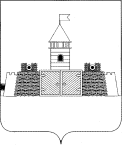 АДМИНИСТРАЦИИМУНИЦИПАЛЬНОГО ОБРАЗОВАНИЯАБИНСКИЙ РАЙОНСоветов ул., д.128а, г. Абинск, 353320Тел/факс (8-86150) 5-14-97E-mail: uo@abin.kubannet.ruhttp://www.uo-abinsk.kubannet.ruОКПО 02100013, ОГРН 1052313640367ИНН/КПП 2323023785/232301001от _____________ № __________на №___________от ___________В Оргкомитет краевого конкурса«Директор школы года Кубани – 2014»